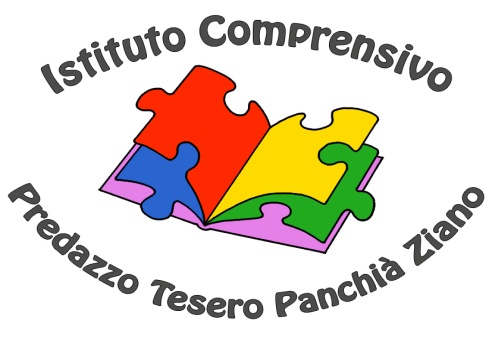 CLASSE 3° ATEMATICHE RELATIVE A CIASCUNA DELLE QUATTRO ABILITA’(HÖRVERSTEHEN/LESEVERSTEHEN/SCHREIBEN/SPRECHEN):Se stessi, gli amici, la famiglia, la scuola, le attività del tempo libero, la quotidianità, l’abitazione, cibo e bevande.FUNZIONI COMUNICATIVE	sapersi presentare: nome, età, abitazione, provenienza, telefono, indirizzo, data di nascita;	dare informazioni sullo stato fisico,sul carattere;	esprimere interesse, disinteresse, preferenze riguardo a scuola, attività del tempo 	libero;	esprimere preferenze,desideri, ecc.;	usare semplici espressioni di saluto e di commiato;	ringraziare;	chiedere e dare motivazioni;	offrire, accettare, rifiutare;	dare e comprendere istruzioni a scuola;	chiedere di ripetere;	saper contare e dire numeri e cifre;	descrivere la propria famiglia;	parlare della scuola;	parlare delle attività del tempo libero;	descrivere la propria giornata al presente e al passato;  	riferire al passato fatti in modo semplice e breve;	riferire, anche in L1, le proprie conoscenze riguardo alcune personalità famose di lingua straniera;STRUTTURE GRAMMATICALI	verbo: 	Le forme del presente indicativo dei verbi deboli e di alcuni verbi forti, verbi separabili, 			verbi riflessivi, verbi modali(können, dürfen, müssen, sollen,  wollen, mögen, möchten), 			verbi ausiliari haben e  sein,			le forme del passato prossimo( verbi deboli e forti, separabili ed inseparabili, sein e haben),			sein e haben al Präteritum;	nome:	genere e numero, parole composte;	articolo:	determinativo ed indeterminativo, la negazione con kein-), declinazione dell’articolo nei 			tre casi(nominativo, accusativo, dativo), aggettivi possessivi;	congiunzioni: coordinanti(und, aber, sondern, oder ecc.) e alcuni subordinanti( dass, weil);	negazione: nicht e kein-keine, nie;	pronomi: 	personali(nominativo,accusativo,dativo), interrogativi (nominativo, accusativo,dativo):			Wer/Wen/Wem/Was/Wann/Wo/Woher/Wohin/Wie/Wie alt/Mit wem ecc.;  			Il pronome indefinito man;	preposizioni: con dativo, con accusativo, con dativo e accusativo( e relativi complementi di tempo e                                                   di luogo);	costruzione frase: diretta, inversa, domanda positiva e negativa, risposta con ja, nein, la costruzione della 			frase con complementi diretti e indiretti;	proposizioni subordinate: causali(weil) oggettive(dass).Predazzo, lì 01 giugno 2018											prof.ssa Roberto Lucia